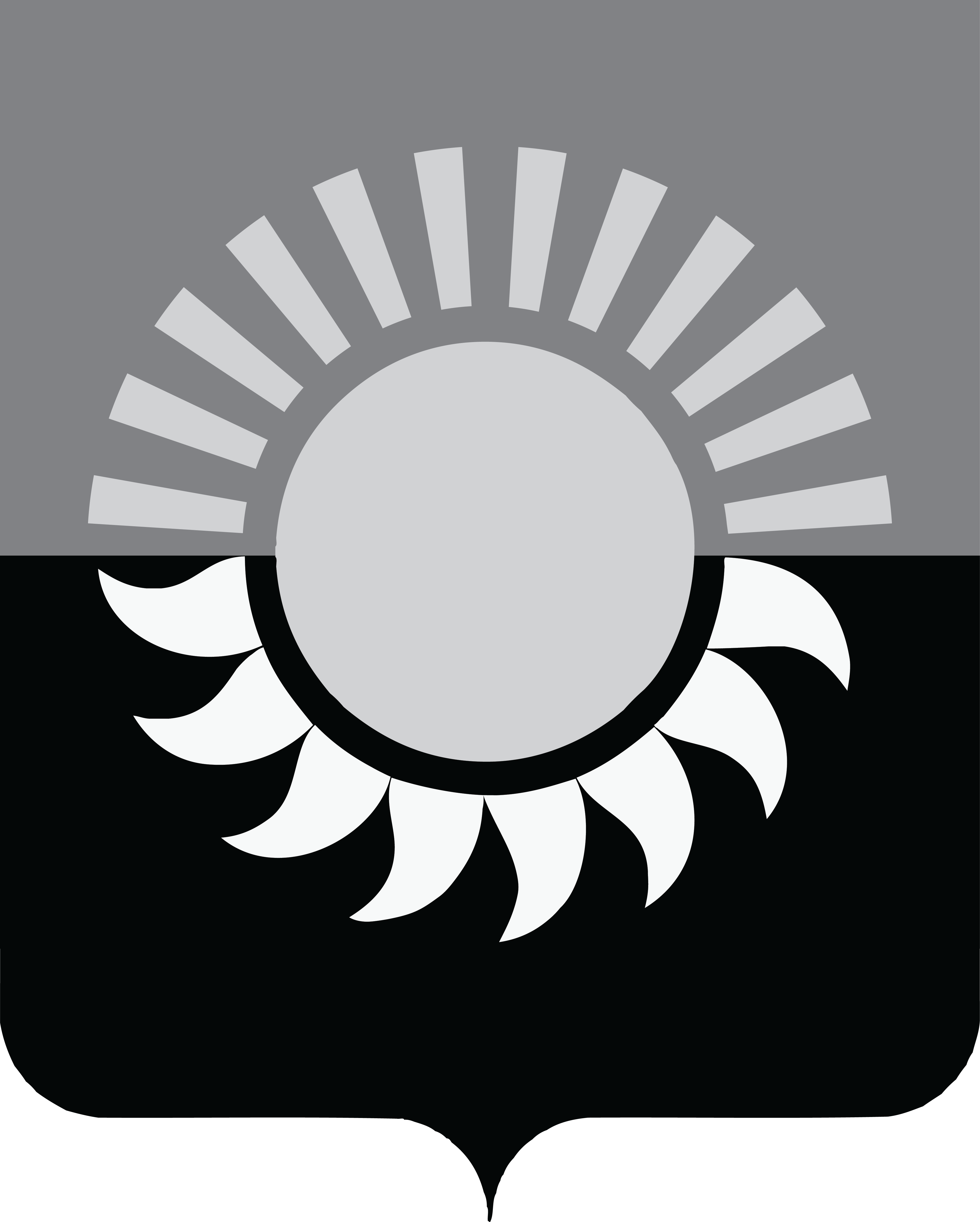 РОССИЙСКАЯ ФЕДЕРАЦИЯКемеровская областьМуниципальное образование - Осинниковский городской округАдминистрация Осинниковского городского округаПОСТАНОВЛЕНИЕ          ___________			 	                                                            	    	 № _________О предоставлении разрешения на отклонение от предельных параметров разрешенного строительства объекта капитального строительстваВ соответствии со статьями 30, 36, 38, 40 Градостроительного кодекса Российской Федерации, ст. 45 Устава муниципального образования - Осинниковский городской округ, Решением Совета народных депутатов Осинниковского городского округа от 24.05.2016г. № 223-МНА "Об утверждении Правил землепользования и застройки муниципального образования - Осинниковский городской округ", положительной рекомендации комиссии о предоставлении разрешения на отклонение от предельных параметров земельного участка, основанной на заключении о результатах публичных слушаний от 15.01.2020г.: 	1. Предоставить разрешение на отклонение от предельных параметров разрешенного строительства объектов капитального строительства (увеличение количества этажей многоквартирного жилого дома с восьми до девяти этажей), на земельном участке, расположенном по адресу: Российская Федерация, Кемеровская область - Кузбасс, Осинниковский городской округ, г. Осинники, кадастровый номер земельного участка: 42:31:0107027:262.2. Опубликовать настоящее постановление в городской муниципальной общественно-политической газете "Время и Жизнь" и разместить на официальном сайте администрации Осинниковского городского округа http:/www.osinniki.org/ в сети Интернет.3. Настоящее постановление вступает в силу с момента его подписания.4. Контроль за исполнением настоящего постановления возложить на заместителя Главы городского округа по строительству О.В. Ефиманову, начальника отдела архитектуры и градостроительства М.Н. Дедюхину.Глава Осинниковского городского округа	 					 И.В. РомановС постановлением  ознакомлен,          с возложением обязанностей согласен    		______      __________	          О.В. Ефиманова                                                                                                       	 (дата)               (подпись)С постановлением  ознакомлен,          с возложением обязанностей согласен   		 ______      ___________	          М.Н. Дедюхина                                                                                    	  (дата)                (подпись)Э.К.Зиновьева4-40-28